Савич Оксана Эдуардовна,учитель начальных классовпедагогический стаж 18 летОбразование средне-специальное, Нижневартовский государственный социально-гуманитарный колледж 2001 г., специальность: «Преподавание в начальных классах», квалификация: учитель начальных классов с правом преподавания русского языка в основной общеобразовательной школе. Образование высшее, Нижневартовский государственный педагогический институт 2004 г., квалификация: учитель русского языка и литературы.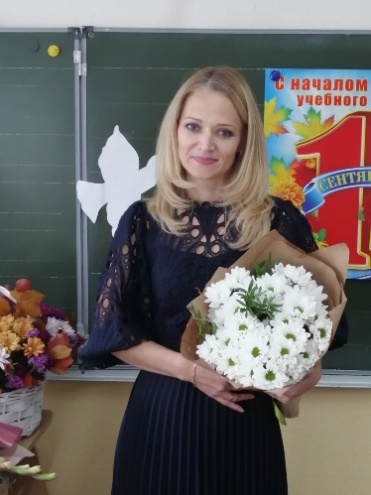 В межаттестационный период прошла курсы повышении квалификации:   «Основы проектирования современного урока с применением цифровых сервисов и платформ» 144 ч., 2021 г.; «Методические основы формирования функциональной грамотности учащихся» 144 ч., 2021 г.; «Социокультурные истоки в образовательной организации в соответствии с ФГОС» 72 ч., 2023 г.Награды учителяТранслирование в педагогических коллективах опыта практических результатов своей профессиональной деятельностиСсылки на web страницы Сайт МАОУ «СОШ №4» г. Мегион - https://shkola4megion-r86.gosweb.gosuslugi.ru/pedagogam-i-sotrudnikam/attestatsiya-pedagogicheskih-rabotnikov/Документы для аттестации, Облако mail.ru: https://cloud.mail.ru/public/jJbR/zCTLzZe3D 	Список ссылок на WEB – страницыДипломы об образовании: https://cloud.mail.ru/public/dEnV/VwC6TGVba  Повышение квалификации:  https://cloud.mail.ru/public/PoFM/uPREKPuQJРабочие программы 2 класс 2021-2022: https://cloud.mail.ru/public/NdRj/eaybhLxL4     Программа внеурочной деятельности:  https://cloud.mail.ru/public/4nah/TbDB8X7u6 План воспитательной работы: https://cloud.mail.ru/public/bnX2/i8iAtZ5QS Благодарности от социальных партнеров: https://cloud.mail.ru/public/ipet/pZ9wuXRqd Грамоты, дипломы, благодарности учителя: https://cloud.mail.ru/public/te9z/Wc899vnDN Международный уровень:  https://cloud.mail.ru/public/iLe7/R9Uo3uvMp  Федеральный уровень:  https://cloud.mail.ru/public/AiVX/9RdKUmHXE  Региональный уровень:  https://cloud.mail.ru/public/FFKG/dFrJpbDMM  Муниципальный уровень:  https://cloud.mail.ru/public/HAu1/4KnnQDEyN  Школьный уровень: https://cloud.mail.ru/public/nKES/fXzU4EtML Награды детей:  https://cloud.mail.ru/public/VvMD/wokHjjjFm Распространение опыта: https://cloud.mail.ru/public/Ekms/xJ7iczDnf КИМ: https://cloud.mail.ru/public/23w6/5Uwa4LpH4Экспертная деятельность:  https://cloud.mail.ru/public/TQra/fJxWof7YE№Вид наградыГодМеждународный уровеньМеждународный уровеньМеждународный уровень1.Диплом победителя 2 степени Международного конкурса «Во благо Отечества!»2022 Федеральный уровеньФедеральный уровеньФедеральный уровень1.Диплом за 2 место во Всероссийском конкурсе «Лучшая технологическая карта по ФГОС – 2022»2022 2.Диплом победителя Всероссийской олимпиады руководителей и педагогов общеобразовательных организаций «Духовно-нравственное воспитание в образовании на современном этапе развития общества»2022 Региональный уровень.Региональный уровень.Региональный уровень.1. Диплом победителя 2 степени Регионального конкурса научно-исследовательских, методических и творческих работ «Мой край»2023Муниципальный уровеньМуниципальный уровеньМуниципальный уровеньБлагодарность от Департамента Образования за участие в фестивале «Радуга истоков»2021Благодарственное письмо МБУ«ЦБС» г. Мегиона за плодотворное сотрудничество и участие в библиотечных проектах МБУ «Централизованная библиотечная система»     2022 Благодарственное письмо департамента образования администрации города Мегиона за организацию и проведение городской интенсивной образовательной сессии «Решаем открытые задачи».2022  Благодарность от Департамента Образования за подготовку команды-победителя городской литературной командной игры-путешествия по произведениям Н.Н.Носова2022   Благодарность от Департамента Образования за участие в методическом проектировании уроков курса «Социокультурные истоки»2022 УровеньПодтверждающий документ, годУчастии в городском мастер-классе «Лепим из глины»муниципальныйПриказ 2021 г. Обучение для специалистов, привлекаемых к организации и проведению ГИА по программе: «Обучение организаторов в аудитории пунктов проведения ОГЭ ХМАО -Югры» региональный Сертификаты 2021, 2022 г.Участие в педагогической мастерской «Метапредметные технологии в школе»федеральныйСертификат 2019 г.Выступление на заседании Лаборатории духовно-нравственного воспитания и развития «Истоки»муниципальныйВыписка из протоколаВыступление на городском методическом мероприятии «Проектная задача как актуальная технология организации современного урока»муниципальныйПриказ 2022 г.Участие в круглом столе «Замысел и реализация» (результат апробации методических моделей уроков по курсу «Социокультурные истоки»)в качестве докладчикамуниципальныйПриказ 2022 г.Участие в городской конференции проектных работ младших школьников «Юный исследователь»муниципальныйПриказы 2022 г., 2019 г.Публикация статьи «Особенности реализации раздела «Труд земной» (2 класс. Социокультурные истоки).федеральныйСвидетельство от 06.01.23 г.Публикация презентации «Особенности реализации раздела «Труд земной» (2 класс. Социокультурные истоки).федеральныйСвидетельство от 06.01.23. г.